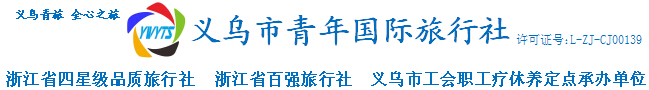 义乌出港-金华含接送【云美·指南针】昆明大理丽江双飞双动6日游（云美品质、精品酒店、细节服务、石林/大理花海/洱海游船/拉市海/玉龙雪山/冰川大索道，赠送印象丽江表演）行程单行程安排费用说明其他说明产品编号L1912061210584749434出发地金华市目的地昆明市行程天数6去程交通无返程交通无参考航班无无无无无产品亮点云美细节服务云美细节服务云美细节服务云美细节服务云美细节服务产品介绍云美细节服务
每一项细节，都是为了让贵宾的旅途更加顺利，更加舒适，更加温馨：
◎机场云美专属VIP贵宾厅
◎欢迎鲜花接机
◎商务车接送，随到随走，不等待
◎车上配备新时代旅游三宝（充电器、数据线、WIFI），有需求者可向导游咨询；
◎旅游车安全带，安全锤齐全，楚雄特设车辆安全检查；
◎整车有10%的空座率，宽敞空间亲密不亲触
◎每人每天1瓶矿泉水；
◎机场贵宾厅6大服务
（提供多种饮品选择、20点以后落地的航班提供暖心餐包、提供薄荷糖葡萄干、热毛巾、加湿器、旅行应急包）
云美定制
云美旅游是一次美好的记忆，为了加深记忆，我们应该来体验一下这些特色；
◎双动车：昆明大理动车往返，节省8个小时车程
◎双表演：《印象丽江》+《丽水金沙》
◎升级一晚国际品牌五星酒店——昆明豪生大酒店
◎3大5A景区（石林、大索道、丽江古城）
◎拉市海会所下午茶、海边网红拍
◎深度体验洱海：洱海游船+洱海边骑行
◎体验花的世界花的海洋—大理花语牧场
◎抖音网红坐标—雪山蓝月谷，大理爆款网红—天空之境
◎3大地域特色餐：彝族迎宾宴+大理白族风味餐+丽江纳西农家宴
◎全程酒店免交押金直接入住
云美景区精选
我们精心安排的每一个景点，都是您云南之行不可缺少的地方：
◎5A级景点石林风景区、玉龙雪山风景区、冰川大索道风光
◎世界文化遗产-丽江古城
◎大理文化精髓-大理古城
◎大理新名片—花语牧场
◎大理洱海新花样—洱海边骑行
◎纳西文化盛宴—印象丽江
◎丽江小九寨—蓝月谷
◎丽江后花园—拉市海
云美云南”全阳光、透明的服务承诺：
【住宿安排承诺】入住酒店均为精选指定酒店，绝不以次充好，擅自更换合同内或备选中酒店；
【餐饮安排承诺】所用餐厅为精选指定餐厅，保证餐厅环境安全卫生，所提供菜品材料安全，卫生，新鲜。
【景点游览承诺】景点游览时间做严格规定，保证充裕的游览时间，绝不擅自压缩，减少景点游览时间；
【自费安排承诺】严格按照旅游行程安排旅游活动，绝不擅自增加行程外自费项目、绝不更换景点；
【用车要求承诺】使用在交通部门注册登记的合法正规营运旅游车。座位最大保额在120万。接团前检查，确保车辆安全，整洁，绝不使用无证车辆；
【导游服务承诺】导游持有效证件并参加云美云南品牌产品专业培训，考核通过后上岗，服务态度真诚、热情，严格执行旅游合同，承诺不索要小费，不强制及变相强制购物、不强制及变相强制推荐自费；
【司机服务承诺】经过“云美云南”品牌服务体系专业培训，考核上岗。经验丰富，路况熟悉，仪表整洁，性格稳重。绝不在车辆行驶中出现影响行车安全的不良驾驶行为；
【购物安排承诺】行程中不指定购物场所，符合国家法律法规各项规定。
【退换货服务承诺】帮助协调游客处理如退换货等各种问题，绝不故意推脱、推卸；
【问题反馈承诺】从我社接到反馈信息来电起，保证30分钟内给予回复响应.云美细节服务
每一项细节，都是为了让贵宾的旅途更加顺利，更加舒适，更加温馨：
◎机场云美专属VIP贵宾厅
◎欢迎鲜花接机
◎商务车接送，随到随走，不等待
◎车上配备新时代旅游三宝（充电器、数据线、WIFI），有需求者可向导游咨询；
◎旅游车安全带，安全锤齐全，楚雄特设车辆安全检查；
◎整车有10%的空座率，宽敞空间亲密不亲触
◎每人每天1瓶矿泉水；
◎机场贵宾厅6大服务
（提供多种饮品选择、20点以后落地的航班提供暖心餐包、提供薄荷糖葡萄干、热毛巾、加湿器、旅行应急包）
云美定制
云美旅游是一次美好的记忆，为了加深记忆，我们应该来体验一下这些特色；
◎双动车：昆明大理动车往返，节省8个小时车程
◎双表演：《印象丽江》+《丽水金沙》
◎升级一晚国际品牌五星酒店——昆明豪生大酒店
◎3大5A景区（石林、大索道、丽江古城）
◎拉市海会所下午茶、海边网红拍
◎深度体验洱海：洱海游船+洱海边骑行
◎体验花的世界花的海洋—大理花语牧场
◎抖音网红坐标—雪山蓝月谷，大理爆款网红—天空之境
◎3大地域特色餐：彝族迎宾宴+大理白族风味餐+丽江纳西农家宴
◎全程酒店免交押金直接入住
云美景区精选
我们精心安排的每一个景点，都是您云南之行不可缺少的地方：
◎5A级景点石林风景区、玉龙雪山风景区、冰川大索道风光
◎世界文化遗产-丽江古城
◎大理文化精髓-大理古城
◎大理新名片—花语牧场
◎大理洱海新花样—洱海边骑行
◎纳西文化盛宴—印象丽江
◎丽江小九寨—蓝月谷
◎丽江后花园—拉市海
云美云南”全阳光、透明的服务承诺：
【住宿安排承诺】入住酒店均为精选指定酒店，绝不以次充好，擅自更换合同内或备选中酒店；
【餐饮安排承诺】所用餐厅为精选指定餐厅，保证餐厅环境安全卫生，所提供菜品材料安全，卫生，新鲜。
【景点游览承诺】景点游览时间做严格规定，保证充裕的游览时间，绝不擅自压缩，减少景点游览时间；
【自费安排承诺】严格按照旅游行程安排旅游活动，绝不擅自增加行程外自费项目、绝不更换景点；
【用车要求承诺】使用在交通部门注册登记的合法正规营运旅游车。座位最大保额在120万。接团前检查，确保车辆安全，整洁，绝不使用无证车辆；
【导游服务承诺】导游持有效证件并参加云美云南品牌产品专业培训，考核通过后上岗，服务态度真诚、热情，严格执行旅游合同，承诺不索要小费，不强制及变相强制购物、不强制及变相强制推荐自费；
【司机服务承诺】经过“云美云南”品牌服务体系专业培训，考核上岗。经验丰富，路况熟悉，仪表整洁，性格稳重。绝不在车辆行驶中出现影响行车安全的不良驾驶行为；
【购物安排承诺】行程中不指定购物场所，符合国家法律法规各项规定。
【退换货服务承诺】帮助协调游客处理如退换货等各种问题，绝不故意推脱、推卸；
【问题反馈承诺】从我社接到反馈信息来电起，保证30分钟内给予回复响应.云美细节服务
每一项细节，都是为了让贵宾的旅途更加顺利，更加舒适，更加温馨：
◎机场云美专属VIP贵宾厅
◎欢迎鲜花接机
◎商务车接送，随到随走，不等待
◎车上配备新时代旅游三宝（充电器、数据线、WIFI），有需求者可向导游咨询；
◎旅游车安全带，安全锤齐全，楚雄特设车辆安全检查；
◎整车有10%的空座率，宽敞空间亲密不亲触
◎每人每天1瓶矿泉水；
◎机场贵宾厅6大服务
（提供多种饮品选择、20点以后落地的航班提供暖心餐包、提供薄荷糖葡萄干、热毛巾、加湿器、旅行应急包）
云美定制
云美旅游是一次美好的记忆，为了加深记忆，我们应该来体验一下这些特色；
◎双动车：昆明大理动车往返，节省8个小时车程
◎双表演：《印象丽江》+《丽水金沙》
◎升级一晚国际品牌五星酒店——昆明豪生大酒店
◎3大5A景区（石林、大索道、丽江古城）
◎拉市海会所下午茶、海边网红拍
◎深度体验洱海：洱海游船+洱海边骑行
◎体验花的世界花的海洋—大理花语牧场
◎抖音网红坐标—雪山蓝月谷，大理爆款网红—天空之境
◎3大地域特色餐：彝族迎宾宴+大理白族风味餐+丽江纳西农家宴
◎全程酒店免交押金直接入住
云美景区精选
我们精心安排的每一个景点，都是您云南之行不可缺少的地方：
◎5A级景点石林风景区、玉龙雪山风景区、冰川大索道风光
◎世界文化遗产-丽江古城
◎大理文化精髓-大理古城
◎大理新名片—花语牧场
◎大理洱海新花样—洱海边骑行
◎纳西文化盛宴—印象丽江
◎丽江小九寨—蓝月谷
◎丽江后花园—拉市海
云美云南”全阳光、透明的服务承诺：
【住宿安排承诺】入住酒店均为精选指定酒店，绝不以次充好，擅自更换合同内或备选中酒店；
【餐饮安排承诺】所用餐厅为精选指定餐厅，保证餐厅环境安全卫生，所提供菜品材料安全，卫生，新鲜。
【景点游览承诺】景点游览时间做严格规定，保证充裕的游览时间，绝不擅自压缩，减少景点游览时间；
【自费安排承诺】严格按照旅游行程安排旅游活动，绝不擅自增加行程外自费项目、绝不更换景点；
【用车要求承诺】使用在交通部门注册登记的合法正规营运旅游车。座位最大保额在120万。接团前检查，确保车辆安全，整洁，绝不使用无证车辆；
【导游服务承诺】导游持有效证件并参加云美云南品牌产品专业培训，考核通过后上岗，服务态度真诚、热情，严格执行旅游合同，承诺不索要小费，不强制及变相强制购物、不强制及变相强制推荐自费；
【司机服务承诺】经过“云美云南”品牌服务体系专业培训，考核上岗。经验丰富，路况熟悉，仪表整洁，性格稳重。绝不在车辆行驶中出现影响行车安全的不良驾驶行为；
【购物安排承诺】行程中不指定购物场所，符合国家法律法规各项规定。
【退换货服务承诺】帮助协调游客处理如退换货等各种问题，绝不故意推脱、推卸；
【问题反馈承诺】从我社接到反馈信息来电起，保证30分钟内给予回复响应.云美细节服务
每一项细节，都是为了让贵宾的旅途更加顺利，更加舒适，更加温馨：
◎机场云美专属VIP贵宾厅
◎欢迎鲜花接机
◎商务车接送，随到随走，不等待
◎车上配备新时代旅游三宝（充电器、数据线、WIFI），有需求者可向导游咨询；
◎旅游车安全带，安全锤齐全，楚雄特设车辆安全检查；
◎整车有10%的空座率，宽敞空间亲密不亲触
◎每人每天1瓶矿泉水；
◎机场贵宾厅6大服务
（提供多种饮品选择、20点以后落地的航班提供暖心餐包、提供薄荷糖葡萄干、热毛巾、加湿器、旅行应急包）
云美定制
云美旅游是一次美好的记忆，为了加深记忆，我们应该来体验一下这些特色；
◎双动车：昆明大理动车往返，节省8个小时车程
◎双表演：《印象丽江》+《丽水金沙》
◎升级一晚国际品牌五星酒店——昆明豪生大酒店
◎3大5A景区（石林、大索道、丽江古城）
◎拉市海会所下午茶、海边网红拍
◎深度体验洱海：洱海游船+洱海边骑行
◎体验花的世界花的海洋—大理花语牧场
◎抖音网红坐标—雪山蓝月谷，大理爆款网红—天空之境
◎3大地域特色餐：彝族迎宾宴+大理白族风味餐+丽江纳西农家宴
◎全程酒店免交押金直接入住
云美景区精选
我们精心安排的每一个景点，都是您云南之行不可缺少的地方：
◎5A级景点石林风景区、玉龙雪山风景区、冰川大索道风光
◎世界文化遗产-丽江古城
◎大理文化精髓-大理古城
◎大理新名片—花语牧场
◎大理洱海新花样—洱海边骑行
◎纳西文化盛宴—印象丽江
◎丽江小九寨—蓝月谷
◎丽江后花园—拉市海
云美云南”全阳光、透明的服务承诺：
【住宿安排承诺】入住酒店均为精选指定酒店，绝不以次充好，擅自更换合同内或备选中酒店；
【餐饮安排承诺】所用餐厅为精选指定餐厅，保证餐厅环境安全卫生，所提供菜品材料安全，卫生，新鲜。
【景点游览承诺】景点游览时间做严格规定，保证充裕的游览时间，绝不擅自压缩，减少景点游览时间；
【自费安排承诺】严格按照旅游行程安排旅游活动，绝不擅自增加行程外自费项目、绝不更换景点；
【用车要求承诺】使用在交通部门注册登记的合法正规营运旅游车。座位最大保额在120万。接团前检查，确保车辆安全，整洁，绝不使用无证车辆；
【导游服务承诺】导游持有效证件并参加云美云南品牌产品专业培训，考核通过后上岗，服务态度真诚、热情，严格执行旅游合同，承诺不索要小费，不强制及变相强制购物、不强制及变相强制推荐自费；
【司机服务承诺】经过“云美云南”品牌服务体系专业培训，考核上岗。经验丰富，路况熟悉，仪表整洁，性格稳重。绝不在车辆行驶中出现影响行车安全的不良驾驶行为；
【购物安排承诺】行程中不指定购物场所，符合国家法律法规各项规定。
【退换货服务承诺】帮助协调游客处理如退换货等各种问题，绝不故意推脱、推卸；
【问题反馈承诺】从我社接到反馈信息来电起，保证30分钟内给予回复响应.云美细节服务
每一项细节，都是为了让贵宾的旅途更加顺利，更加舒适，更加温馨：
◎机场云美专属VIP贵宾厅
◎欢迎鲜花接机
◎商务车接送，随到随走，不等待
◎车上配备新时代旅游三宝（充电器、数据线、WIFI），有需求者可向导游咨询；
◎旅游车安全带，安全锤齐全，楚雄特设车辆安全检查；
◎整车有10%的空座率，宽敞空间亲密不亲触
◎每人每天1瓶矿泉水；
◎机场贵宾厅6大服务
（提供多种饮品选择、20点以后落地的航班提供暖心餐包、提供薄荷糖葡萄干、热毛巾、加湿器、旅行应急包）
云美定制
云美旅游是一次美好的记忆，为了加深记忆，我们应该来体验一下这些特色；
◎双动车：昆明大理动车往返，节省8个小时车程
◎双表演：《印象丽江》+《丽水金沙》
◎升级一晚国际品牌五星酒店——昆明豪生大酒店
◎3大5A景区（石林、大索道、丽江古城）
◎拉市海会所下午茶、海边网红拍
◎深度体验洱海：洱海游船+洱海边骑行
◎体验花的世界花的海洋—大理花语牧场
◎抖音网红坐标—雪山蓝月谷，大理爆款网红—天空之境
◎3大地域特色餐：彝族迎宾宴+大理白族风味餐+丽江纳西农家宴
◎全程酒店免交押金直接入住
云美景区精选
我们精心安排的每一个景点，都是您云南之行不可缺少的地方：
◎5A级景点石林风景区、玉龙雪山风景区、冰川大索道风光
◎世界文化遗产-丽江古城
◎大理文化精髓-大理古城
◎大理新名片—花语牧场
◎大理洱海新花样—洱海边骑行
◎纳西文化盛宴—印象丽江
◎丽江小九寨—蓝月谷
◎丽江后花园—拉市海
云美云南”全阳光、透明的服务承诺：
【住宿安排承诺】入住酒店均为精选指定酒店，绝不以次充好，擅自更换合同内或备选中酒店；
【餐饮安排承诺】所用餐厅为精选指定餐厅，保证餐厅环境安全卫生，所提供菜品材料安全，卫生，新鲜。
【景点游览承诺】景点游览时间做严格规定，保证充裕的游览时间，绝不擅自压缩，减少景点游览时间；
【自费安排承诺】严格按照旅游行程安排旅游活动，绝不擅自增加行程外自费项目、绝不更换景点；
【用车要求承诺】使用在交通部门注册登记的合法正规营运旅游车。座位最大保额在120万。接团前检查，确保车辆安全，整洁，绝不使用无证车辆；
【导游服务承诺】导游持有效证件并参加云美云南品牌产品专业培训，考核通过后上岗，服务态度真诚、热情，严格执行旅游合同，承诺不索要小费，不强制及变相强制购物、不强制及变相强制推荐自费；
【司机服务承诺】经过“云美云南”品牌服务体系专业培训，考核上岗。经验丰富，路况熟悉，仪表整洁，性格稳重。绝不在车辆行驶中出现影响行车安全的不良驾驶行为；
【购物安排承诺】行程中不指定购物场所，符合国家法律法规各项规定。
【退换货服务承诺】帮助协调游客处理如退换货等各种问题，绝不故意推脱、推卸；
【问题反馈承诺】从我社接到反馈信息来电起，保证30分钟内给予回复响应.D1D1行程详情各地『飞机』飞往美丽的春城昆明全天，昆明长水机场，国内到达A口鲜花接机，『云美云南』贵宾厅休息。『云美云南』专车接送您前往昆明市区酒店，专人代办入住、领取房卡，无需繁琐手续、无需押金，贵宾直接入住，入住后贵宾可自行安排自由活动。用餐早餐：X     午餐：X     晚餐：X   住宿昆明D2D2行程详情昆明『汽车』石林（110公里，车程2小时）『动车』大理◎上午：乘车赴天下第一奇观石林（不含电瓶车25元/人，游览时间120分钟）时间，是最伟大的雕刻师，2.7亿年的斗转星移，这里也从一片汪洋泽国变成了“大小石林”，雄、奇、险、秀、幽、奥、旷，只有贵宾您亲自深入，才能够体验其无穷变换的精髓：尖的、斧砍刀削般陡峭的石头一根根竖立，密集成林，似您身上藏不住的锋芒锐气；青牛戏水、观音仙女、狮子戏耍，您的心相即是景色呈现，妙不可言；越过开阔的大草地，相比大石林的阳刚之气，小石林因为阿诗玛的缘故，多了几分女子的温柔，娇羞的阿诗玛石峰一侧开满了应季的鲜花，微风一阵，湖面的波光投影下这唯爱至上的美丽撒尼姑娘，心里也随之荡漾起阵阵甜蜜用餐早餐：早     午餐：中     晚餐：晚   住宿大理D3D3行程详情大理『汽车』丽江（190公里，车程约3小时）◎上午：乘车前往花海，游览【大理花海】（游览40分钟），漫步花田，数不胜数的不同种类的花田花香十里，花不醉人人自醉；近几年，花海似乎成了大理的另一张新名片，一年四季不同的季节都有不同的鲜花品种开放，让到这里赏花的游客都能观看到美丽的鲜花；除了遍地鲜花以外，这里还有很多有个性的设施，比如：蓝胖子、米老鼠、唐老鸭、蜡笔小新、小黄人、白雪公主以及我们美丽的爱心草坪……绝对有一款是你的心头爱用餐早餐：早     午餐：中     晚餐：晚   住宿丽江D4D4行程详情丽江◎上午：参观云南民族手工艺体验馆（游览及活动时间150分钟）用餐早餐：早     午餐：中     晚餐：X   住宿丽江D5D5行程详情丽江『汽车』大理『动车』昆明◎上午：参观国家宝藏馆（游览及活动时间150分钟）用餐早餐：早     午餐：中     晚餐：X   住宿昆明D6D6行程详情昆明『飞机』各地参观散客集散中心（活动时间120分钟)；然后根据航班时间送机。用餐早餐：早     午餐：X     晚餐：X   住宿无费用包含★交通：义乌/昆明往返机票，昆明至大理往返动车（团队票开出后不得签转、更改及退票），含机场建设费，燃油税。全程空调旅游车，按我社拼团人数选择车型，每人确保正座。★交通：义乌/昆明往返机票，昆明至大理往返动车（团队票开出后不得签转、更改及退票），含机场建设费，燃油税。全程空调旅游车，按我社拼团人数选择车型，每人确保正座。★交通：义乌/昆明往返机票，昆明至大理往返动车（团队票开出后不得签转、更改及退票），含机场建设费，燃油税。全程空调旅游车，按我社拼团人数选择车型，每人确保正座。费用不包含各地至机场接送、航空险（40元）、旅游意外险（建议客人自行购买）、个人消费及行程以外的一切费用。各地至机场接送、航空险（40元）、旅游意外险（建议客人自行购买）、个人消费及行程以外的一切费用。各地至机场接送、航空险（40元）、旅游意外险（建议客人自行购买）、个人消费及行程以外的一切费用。预订须知1、出团时成人必须携带有效期内身份证原件，16岁以下儿童必须携带户口本原件，婴儿携带出生证明。超过16岁未办理身份证的，请出发前办理二代身份证，凭办理身份证回执单可在机场办理临时身份证明乘机。温馨提示收客要求：保险信息参考酒店：